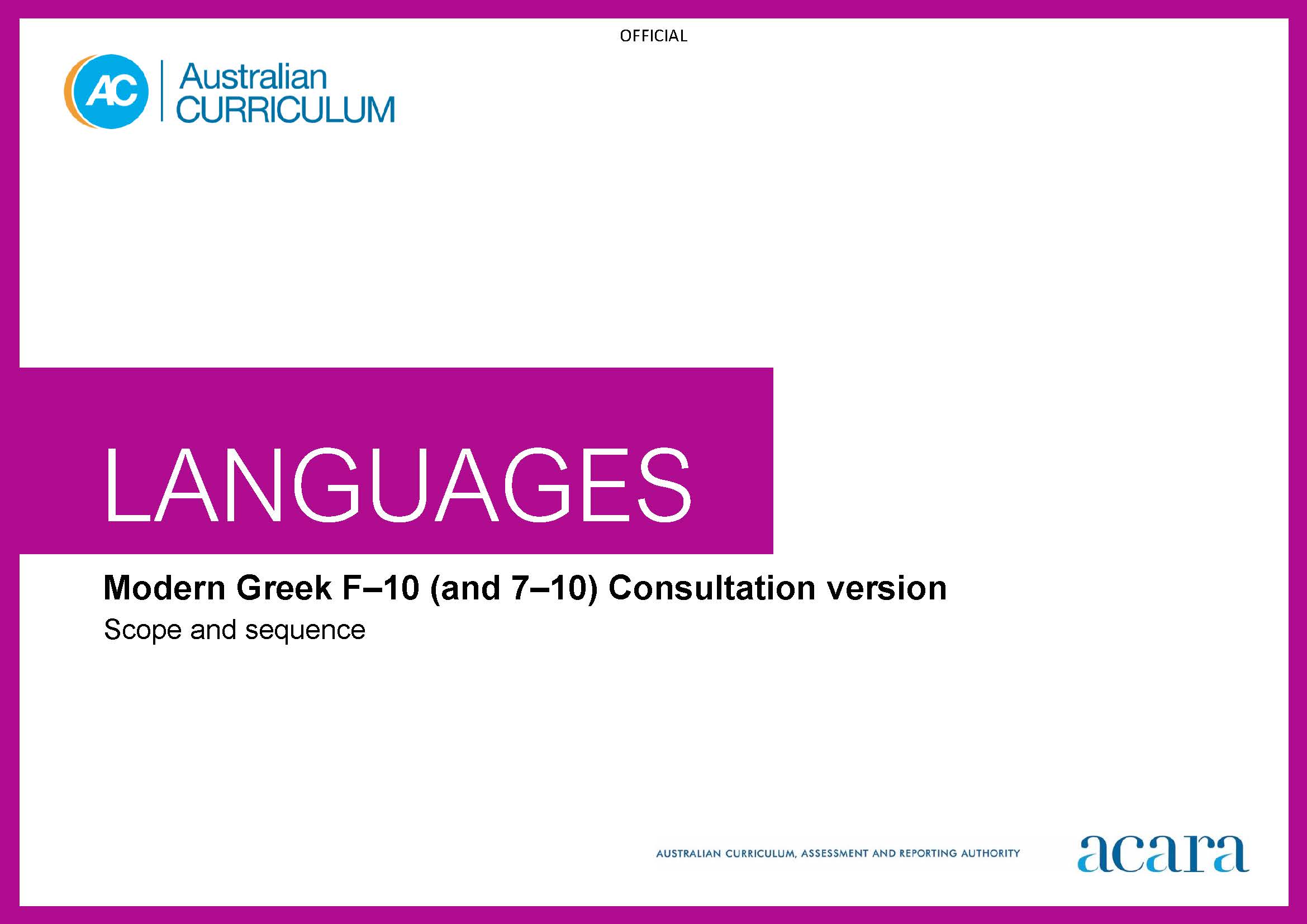 Copyright and Terms of Use Statement © Australian Curriculum, Assessment and Reporting Authority 2022 The material published in this work is subject to copyright pursuant to the Copyright Act 1968 (Cth) and is owned by the Australian Curriculum, Assessment and Reporting Authority (ACARA) (except to the extent that copyright is held by another party, as indicated). The viewing, downloading, displaying, printing, reproducing (such as by making photocopies) and distributing of these materials is permitted only to the extent permitted by, and is subject to the conditions imposed by, the terms and conditions of using the ACARA website (see, especially, clauses 2, 3 and 4 of those terms and conditions). The terms and conditions can be viewed at https://www.acara.edu.au/contact-us/copyright FoundationYears 1–2Achievement standardAchievement standardBy the end of the Foundation year, students use play and imagination to interact and create Greek texts, with support. They identify that Greek and English look and sound different. They recognise that there are languages and cultures as well as their own, and that aspects of language and culture contribute to their own and others’ cultural identity.By the end of Year 2, students use Greek language to interact and share information related to the classroom and themselves. They use cues to respond to questions and instructions, and use simple formulaic language. They locate and convey key items of information in texts using non-verbal, visual and contextual cues to help make meaning. They use familiar words and modelled language to create texts.  Students imitate the sounds and rhythms of Greek and demonstrate understanding that Greek has conventions and rules for non-verbal communication, pronunciation and writing. They give examples of similarities and differences between some features of Greek and English. They understand that language is connected with culture, and notice how this is reflected in their own language(s) and culture(s).Content descriptionsContent descriptionsStrand: Communicating meaning in GreekSub-strand: Interacting in Greekwith support, recognise and communicate meaning in GreekAC9LMGF01recognise and respond to modelled classroom-related greetings, instructions and routines; and personal introductions AC9LMG2C01explore, with support, language features of Greek noticing similarities and differences between Greek and English AC9LMGF02participate in a range of guided, play-based language activities using formulaic expressions, visual and spoken cues AC9LMG2C02explore connections between language and culture AC9LMGF03Sub-strand: Mediating meaning in and between languageslocate, with support, key information in familiar texts, and respond using gestures, images, words and formulaic phrases AC9LMG2C03notice that language carries cultural meaning in classroom-related greetings, introductions, instructions and routines AC9LMG2C04Sub-strand: Creating text in Greekuse words, familiar phrases and modelled language to create spoken, written and multimodal texts AC9LMG2C05Strand: Understanding language and cultureSub-strand: Understanding systems of languagerecognise and imitate the sounds and rhythms of Greek AC9LMG2U01recognise that the Modern Greek alphabet is used to construct meaning in texts in Greek AC9LMG2U02notice that Greek has features that may be similar to or different from English AC9LMG2U03Sub-strand: Understanding the interrelationship of language and culturenotice that people use language in ways that reflect cultural practices AC9LMG2U04Years 3–4Years 5–6Achievement standardAchievement standardBy the end of Year 4, students use Greek language to initiate structured interactions to share information related to the classroom and their personal world. They use modelled language to participate in spoken and written activities that involve planning. They locate and respond to key items of information in texts using strategies to help interpret and convey meaning in familiar contexts. They use modelled language and basic syntax to create texts. Students imitate sound combinations and rhythms of Greek language. They demonstrate understanding that Greek has non-verbal, spoken and written language conventions and rules to create and make meaning. They recognise that some terms have cultural meanings. They identify patterns in Greek and make comparisons between Greek and English. They understand that the Greek language is connected with culture, and identify how this is reflected in their own language(s) and culture(s).By the end of Year 6, students initiate and use strategies to maintain interactions in Greek language that are related to their immediate environment. They use appropriate sound combinations, intonation and rhythm in spoken texts. They collaborate in spoken and written activities that involve the language of planning and problem-solving to share information, ideas and preferences. They use strategies to locate and interpret information and ideas in texts, and demonstrate understanding by responding in Greek or English, adjusting their response to context, purpose and audience. They create texts, selecting and using a variety of vocabulary and sentence structures to suit context. They sequence information and ideas, and use conventions appropriate to text type.  Students apply rules for pronunciation and intonation, spelling and punctuation, and modelled structures, when creating and responding in Greek. They compare language structures and features in Greek and English, using some metalanguage. They show understanding of how some language reflects cultural practices and consider how this is reflected in their own language(s), culture(s) and identity.Content descriptionsContent descriptionsStrand: Communicating meaning in GreekStrand: Communicating meaning in GreekSub-strand: Interacting in GreekSub-strand: Interacting in Greekinitiate exchanges and respond to modelled questions about self, others, and classroom environment, using formulaic expressions AC9LMG4C01initiate and sustain modelled exchanges in familiar contexts related to students’ personal world and school environment AC9LMG6C01participate in activities that involve planning with others, using a range of familiar phrases and modelled structures AC9LMG4C02participate in activities that involve planning and negotiating with others, using language that expresses information, preferences and ideasAC9LMG6C02Sub-strand: Mediating meaning in and between languagesSub-strand: Mediating meaning in and between languageslocate and respond to key information related to familiar content obtained from spoken, written and multimodal texts AC9LMG4C03locate and process information and ideas in a range of spoken, written and multimodal texts, and respond in different ways to suit purpose AC9LMG6C03develop strategies to comprehend and adjust Greek language in familiar contexts to convey cultural meaning AC9LMG4C04apply strategies to interpret and convey meaning in Greek language in familiar non-verbal, spoken and written cultural contexts AC9LMG6C04Sub-strand: Creating text in GreekSub-strand: Creating text in Greekcreate and present informative and imaginative spoken, written and multimodal texts using formulaic expressions, simple phrases and sentences and modelled textual conventions  AC9LMG4C05create and present a range of informative and imaginative spoken, written and multimodal texts using a variety of modelled sentence structures to sequence information and ideas, and conventions appropriate to text type AC9LMG6C05Strand: Understanding language and cultureStrand: Understanding language and cultureSub-strand: Understanding systems of languageSub-strand: Understanding systems of languagerecognise and use modelled combinations of sounds, pronunciation and intonation patterns of Greek to form words and phrases AC9LMG4U01apply knowledge of combinations of sounds, syllables, pronunciation and intonation patterns to develop fluency and rhythm to known words and phrases AC9LMG6U01recognise Greek language conventions, simple grammatical structures and basic syntax in familiar texts and contexts AC9LMG4U02use knowledge of modelled grammatical structures and formulaic expressions to compose and respond to texts using appropriate punctuation and textual conventions AC9LMG6U02	recognise familiar Greek language features and compare with those of English, in known contexts AC9LMG4U03compare some Greek language structures and features with those of English, using some familiar metalanguage AC9LMG6U03Sub-strand: Understanding the interrelationship of language and cultureSub-strand: Understanding the interrelationship of language and cultureidentify connections between Greek language and cultural practices AC9LMG4U04recognise that language reflects cultural practices, values and identity, and that this impacts on non-verbal and verbal communication AC9LMG6U04Years 7–8 (F–10)Years 9–10 (F–10)Achievement standardAchievement standardBy the end of Year 8, students initiate and maintain interactions in Greek language in familiar and some unfamiliar contexts related to a range of interests and experiences. They use Greek to collaborate and problem-solve, and adjust language in response to others. They interpret information, ideas and opinions in texts. They demonstrate understanding of similarities and differences between languages, in both familiar and some unfamiliar cultural contexts, by adjusting and reorganising responses. They select and use vocabulary, sentence structures and expressions to create texts. Students apply the conventions of spoken Greek to develop fluency. They demonstrate understanding that spoken, written and multimodal texts use different language conventions, structures and features to convey meaning. They comment on structures and features of Greek text, using metalanguage. They reflect on how the Greek language, culture and identity are interconnected, and compare this with their own language(s), culture(s) and identity.By the end of Year 10, students contribute to and extend interactions in Greek language in increasingly unfamiliar contexts related to a wide range of interests and issues. They interpret texts by evaluating and synthesising information, ideas and perspectives. They show understanding of how features of language can be used to influence audience response. They create texts, selecting and manipulating language for a range of contexts, purposes and audiences. They apply and use complex sentences and structures to create and respond to spoken and written texts. They use a variety of tenses to sequence events and use language devices to enhance meaning and cohesion. Students incorporate the features and conventions of spoken Greek to extend fluency. They demonstrate understanding of the conventions of spoken and written texts and the connections between them. They apply knowledge of language structures and features to make and predict meaning. They support analysis of Greek texts, using metalanguage. They reflect on their own cultural perspectives and identity, and draw on their experience of learning Greek, to evaluate how this learning influences their ideas and ways of communicating.Content descriptionsContent descriptionsStrand: Communicating meaning in GreekStrand: Communicating meaning in GreekSub-strand: Interacting in GreekSub-strand: Interacting in Greekinitiate and sustain exchanges in familiar and some unfamiliar contexts related to students’ experiences, feelings and views, adjusting their language in response to others AC9LMG8C01initiate, sustain and extend exchanges in familiar and unfamiliar contexts related to students’ own and others’ experiences of the world, adjusting their language in response to others AC9LMG10C01collaborate in activities that involve the language of transaction, negotiation and problem-solving to plan projects and events AC9LMG8C02contribute to discussions that involve diverse views to negotiate outcomes, address issues and compare cultural experiences AC9LMG10C02Sub-strand: Mediating meaning in and between languagesSub-strand: Mediating meaning in and between languagesinterpret information, ideas and opinions in a range of spoken, written and multimodal texts, and respond appropriately to cultural context, purpose and audience AC9LMG8C03evaluate and synthesise information, ideas and perspectives in a broad range of spoken, written and multimodal texts and respond appropriately to cultural context, purpose and audience AC9LMG10C03interpret and adjust non-verbal, spoken and written language to convey meaning in Greek language in familiar and some unfamiliar cultural contexts AC9LMG8C04interpret and translate non-verbal, spoken and written interactions and texts to convey meaning and intercultural understanding in familiar and unfamiliar contextsAC9LMG10C04Sub-strand: Creating text in GreekSub-strand: Creating text in Greekcreate and present spoken, written and multimodal, informative and imaginative texts for specific purposes, selecting vocabulary, expressions, grammatical structures, features and conventions appropriate to text type and context AC9LMG8C05create and present informative and imaginative texts for diverse contexts and purposes, selecting vocabulary, expressions, grammatical structures and a range of features and conventions to engage different audiences AC9LMG10C05Strand: Understanding language and cultureStrand: Understanding language and cultureSub-strand: Understanding systems of languageSub-strand: Understanding systems of languageapply knowledge of conventions of spoken Greek to enhance fluency, and to respond to and create texts in familiar and some unfamiliar contexts AC9LMG8U01apply features and conventions of spoken Greek to extend fluency in responding to and creating texts in familiar and unfamiliar contexts AC9LMG10U01apply understanding of grammatical structures and expressions to compose and respond to textsAC9LMG8U02apply knowledge of grammatical structures to predict meaning and compose texts that contain some complex structures and ideas AC9LMG10U02reflect on similarities and differences between Greek and English language structures and features, using metalanguage AC9LMG8U03reflect on and evaluate Greek texts, using metalanguage to analyse language structures and features AC9LMG10U03Sub-strand: Understanding the interrelationship of language and cultureSub-strand: Understanding the interrelationship of language and culturereflect on and explain how identity is shaped by language(s), culture(s), beliefs, attitudesAC9LMG8U04reflect on and evaluate how identity is shaped by language(s), culture(s), beliefs, attitudes and values and how these affect ways of communicating AC9LMG10U04Years 7–8 (Year 7 entry)Years 9–10 (Year 7 entry)Achievement standardAchievement standardBy the end of Year 8, students use Greek language to interact and collaborate with others, and to share information and plan activities in familiar contexts. They respond to others’ contributions, and recognise familiar gestures, questions and instructions in exchanges. They recognise relationships between spoken and written forms. They locate and respond to information in texts and use non-verbal, visual and contextual cues to help make meaning. They respond in Greek or English, and demonstrate understanding of context, purpose and audience in texts. They use familiar language, and modelled sentence and grammatical structures to create texts, and demonstrate understanding of how some language reflects cultural practices. Students approximate Greek sound patterns, intonation and rhythms, and demonstrate understanding that Greek has conventions and rules for non-verbal, spoken and written communication. They comment on aspects of Greek and English language structures and features, using metalanguage. They demonstrate awareness that the Greek language is connected with culture and identity, and that this is reflected in their own language(s), culture(s) and identity.By the end of Year 10, students initiate and sustain Greek language to exchange and compare ideas and experiences about their own and others’ personal world. They communicate using non-verbal, spoken and written language to collaborate, plan and reflect on activities and events. They interpret and analyse information and ideas in texts and demonstrate understanding of different perspectives. They synthesise information and respond in Greek or English, adjusting language to convey meaning and to suit context, purpose and audience. They use structures and features of spoken and written Greek to create texts. Students apply features of the Greek sound system to enhance fluency and demonstrate understanding of the sound system in spoken exchanges. They select and apply knowledge of language conventions, structures and features to interact, make meaning and create texts. They support discussion of structures and features of texts, using metalanguage. They reflect on their own language use and cultural identity, and draw on their experience of learning Greek to discuss how this learning influences their ideas and ways of communicating.Content descriptionsContent descriptionsStrand: Communicating meaning in GreekStrand: Communicating meaning in GreekSub-strand: Interacting in GreekSub-strand: Interacting in Greekinteract with others using modelled language to exchange information in familiar contexts about self and personal world AC9LMG8EC01initiate and sustain interactions in familiar and some unfamiliar contexts to exchange ideas, experiences and opinions about their own and others’ personal world AC9LMG10EC01develop language to interact in exchanges, routines, tasks and responsibilities related to classroom and interestsAC9LMG8EC02use Greek language in exchanges to question, offer opinions and compare and discuss ideas AC9LMG10EC02engage in modelled non-verbal, spoken and written exchanges with peers to organise activities relating to daily life and school environment AC9LMG8EC03use non-verbal, spoken and written exchanges to discuss, plan and reflect on activities, events and experiences with peers AC9LMG10EC03Sub-strand: Mediating meaning in and between languagesSub-strand: Mediating meaning in and between languageslocate and process information and ideas in familiar spoken, written and multimodal texts, responding in ways appropriate to cultural context, purpose and audience AC9LMG8EC04interpret information, ideas and perspectives in a wide range of spoken, written and multimodal texts and respond appropriately to cultural context, purpose and audience AC9LMG10EC04develop and begin to apply strategies to interpret, translate and convey meaning in Greek in familiar contexts AC9LMG8EC05apply strategies to interpret and translate non-verbal, spoken and written interactions and texts, to convey meaning and intercultural understanding in familiar and unfamiliar contexts AC9LMG10EC05Sub-strand: Creating text in GreekSub-strand: Creating text in Greekcreate spoken, written and multimodal, informative and imaginative texts using appropriate vocabulary, expressions, grammatical structures, and some textual conventions AC9LMG8EC06create spoken, written and multimodal, informative and imaginative texts, selecting vocabulary, expressions, grammatical structures and textual conventions for familiar and some unfamiliar contexts and purposes, to engage different audiencesAC9LMG10EC06Strand: Understanding language and cultureStrand: Understanding language and cultureSub-strand: Understanding systems of languageSub-strand: Understanding systems of languagerecognise and use features of the Greek sound system, including pitch, rhythm, stress, pronunciation and intonation, and demonstrate understanding of how these are represented in familiar contextsAC9LMG8EU01apply features of the Greek sound system, including pitch, rhythm, stress, pronunciation and intonation, and show how these are represented in familiar and some unfamiliar contexts AC9LMG10EU01develop knowledge of, and use structures and features of, the Greek grammatical and writing systems to understand and create spoken, written and multimodal texts AC9LMG8EU02select and use structures and features of the Greek grammatical and writing systems to enhance meaning and create spoken, written and multimodal texts AC9LMG10EU02compare Greek language structures and features with English, using familiar metalanguage AC9LMG8EU03reflect on and evaluate Greek texts, using metalanguage to discuss language structures and features AC9LMG10EU03Sub-strand: Understanding the interrelationship of language and cultureSub-strand: Understanding the interrelationship of language and culturerecognise how identity is shaped by language(s), culture(s), beliefs, attitudes and valuesAC9LMG8EU04reflect on and explain how identity is shaped by language(s), culture(s), beliefs, attitudes and values and how these affect ways of communicating AC9LMG10EU04